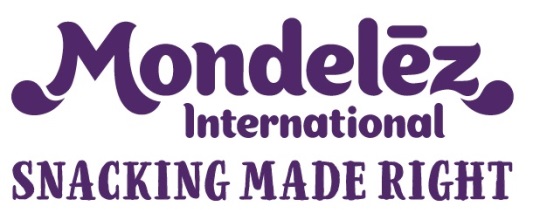 Vpíš sa do srdca s MilkouObľúbená jemná čokoláda využíva emóciami nabitý valentínsky sviatok a ponúka možnosť vytvorenia osobného láskyplného odkazu pre svojich milovaných.Svoje romantické spomienky v kampani odhalia aj známe tváre. Na Slovensku to bude youtuber Selassie.Praha 30. januára 2019 – V tohtoročnej valentínskej kampani ponúka obľúbená značka čokolády Milka tip na vytvorenie láskyplného valentínskeho darčeka. Pod názvom „Vpíš sa do srdca“ nabáda zaľúbených, aby napísali odkaz milovanej osobe priamo do srdca v podobe pralinkovej bonboniéry Milka a vytvorili tak ďalšiu spoločnú spomienku. Myšlienku podporia vizuály v podobe mozaiky poskladanej z nezabudnuteľných spomienok na spoločne strávené chvíle. Dvadsaťsekundové videá a 6-sekundové bumpery pre digitálne prostredie boli natočené metódou Stop Motion v dielni agentúry KrutArt a pripravený je variant pre chlapcov aj pre dievčatá. Používatelia sociálnych sietí sa s nimi v online prostredí stretávajú od 21. januára. Vo vybraných obchodoch bude možné získať prívesok v tvare srdca za nákup produktov Milka. Tvárou kampane na Slovensku je youtuber Selassie, ktorý natočí autorské video s unboxingom milostných spomienok zo vzťahu so svojou súčasnou partnerkou.„Všetci máme miesto, kde si schovávame odkazy a predmety spojené s vrelými spomienkami na svojich milovaných. Tento rok ponúkame našim zákazníkom možnosť vytvoriť ďalšiu unikátnu spomienku v podobe osobného odkazu vpísaného priamo do srdca z praliniek Milka. Veríme, že sa nám podarí pritiahnuť pozornosť predovšetkým mladších ľudí, ktorí sú s valentínskym sviatkom už zžití,“ hovorí Lucia Hasincová, manažérka značky Milka. „A pretože srdce je symbolom zaľúbených a láskyplných prejavov nie je nikdy dosť, pripravili sme ďalšiu dávku sŕdc v podobe prívesku do našej in-store kampane,“ dopĺňa Hasincová.S motívom spomienkovej mozaiky sa zákazníci Milky stretnú na citilightoch v Bratislave, kľúčová časť kampane sa však odohrá v digitálnom prostredí na YouTube, Facebooku a Instagrame. Vo vybraných reťazcoch potom prebehnú ochutnávky a už uvedená buy and get promo akcia o prívesok v tvare srdca. „Spomienky a osobné odkazy majú pre svojich fanúšikov pripravené aj naši ďalší influenceri a myslím, že je sa na čo tešiť,“ uzatvára Hasincová.Za konceptom kampane, ktorý bude využitý na českom, slovenskom, maďarskom a čiastočne i poľskom trhu, stojí agentúra Outbreak. O prácu s influencermi a PR podporu sa stará agentúra PR.Konektor. Exekúcia videí prebehla v agentúre KrutArt.Nové digitálne spoty sú k nahliadnutiu tu:https://www.youtube.com/channel/UCVku8YkuEMoxfR3LVPq8e-A/videos Tlačové správy spoločnosti Mondelēz International v Českej republike a na Slovensku nájdete tu: http://www.mynewsdesk.com/cz/mondelez-cz-sk. O spoločnosti Mondelez SlovakiaSpoločnosť Mondelez Slovakia je súčasťou skupiny spoločnosti Mondelēz International, ktorá je popredným svetovým výrobcom čokolády, sušienok, žuvačiek a cukríkov. Skupina v súčasnom období zamestnáva viac ako 80 tisíc zamestnancov a svoje výrobky predáva v 160 krajinách sveta. Medzi jej najznámejšie značky patrí čokoláda Milka a Cadbury, sušienky Oreo a Lu, alebo žuvačky Trident. Do portfólia produktov na českom a slovenskom trhu patria značky BeBe Dobré ráno, Opavia, Brumík, Fidorka, Figaro, Halls, Kolonáda, Miňonky či TUC. Mondeléz International je v Českej republike a na Slovensku jednotkou vo výrobe sušienok a čokoládových cukroviniek. V štyroch továrňach, dvoch obchodných jednotkách a centre zdieľaných služieb zamestnáva takmer 2,5 tisíca ľudí. Obchodné zastúpenie firmy tu predáva 430 produktov pod 19 značkami. Viac na www.mondelezinternational.com, www.facebook.com/mondelezinternational a www.twitter.com/MDLZ.Michaela Šimková, Native PR+ 420 602 212 093michaela.simkova@nativepr.cz